AZIONE CONTRO LA FAME RINGRAZIACLASSE IN AZIONELa vostra partecipazione alla Corsa contro la Fame è stata fondamentale per fornire aiuto concreto ai bambini del Bangladesh.GRAZIE DI CUOREDirettore ACF italiaCANADAREGNO UNITOUCRANIAGERMANIA FRANCIA ITALIA SPAGNAGEORGIAAFGANISTANCOLOMBIASTATI UNITIHAITI GUATEMALA NICARAGUAMAURITANIAMALI CIAD SENEGALSIERRA LEONELIBERIA COSTA D'AVORIOBURKINAFASOLIBANOTERRITORIO PALESTINO OCCUPATOEGITTOTURCHIA SIRIA IRAQGIORDANIAPAKISTAN YEMENREPUBBLICA DI GIBUTI ETIOPIASUDAN DEL SUD SOMALIA UGANDA  KENIA TANZANIAINDIANEPALBANGLADESHBIRMANIACAMBOGIAFILIPPINEPERÙ BOLIVIANIGERIANIGER CAMERÚNREPUBBLICA CENTRAFRICANAREPUBBLICA DEMOCRATICA DEL CONGOMALAWI MADAGASCAR ZIMBABWEINDONESIA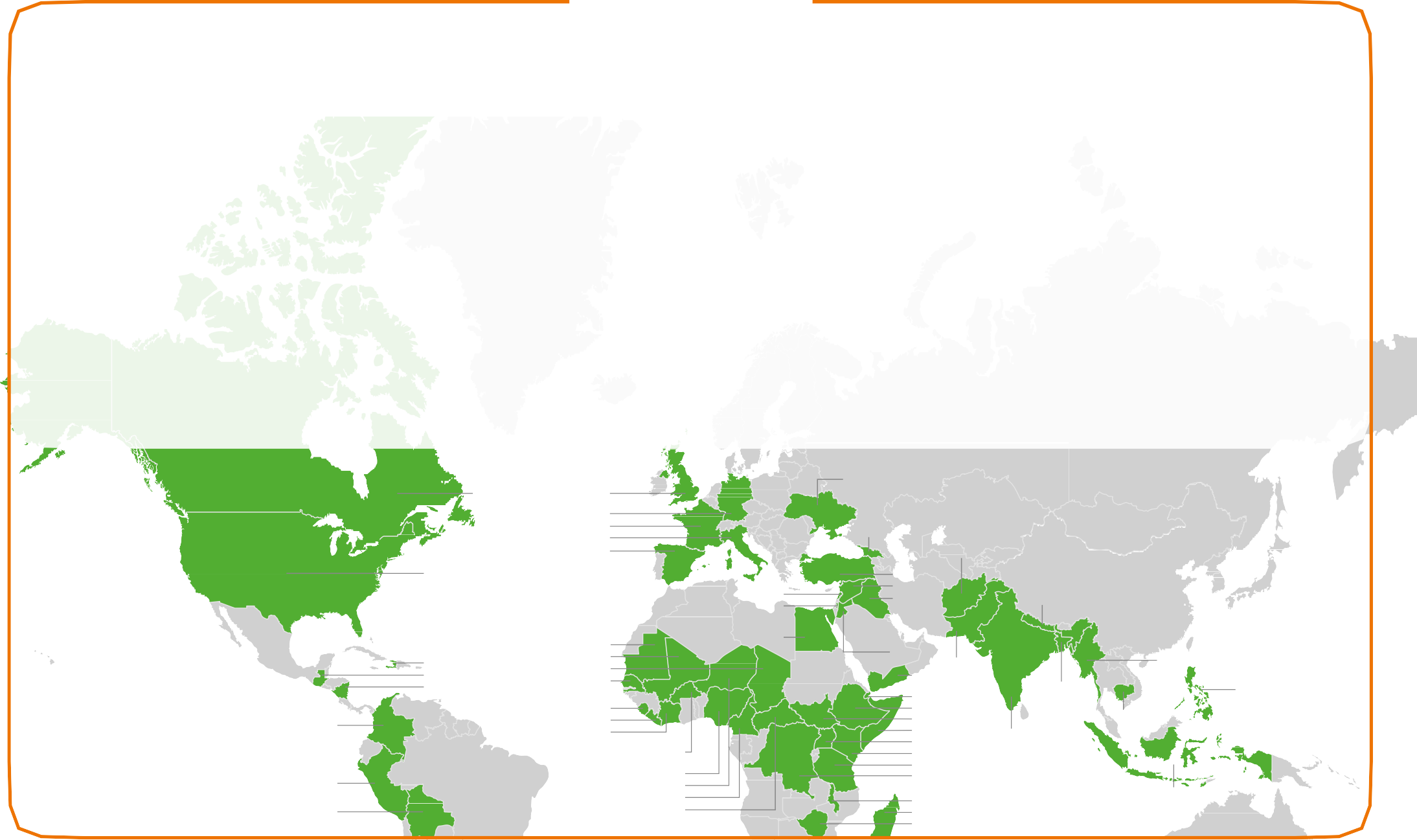 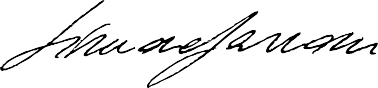 In collaborazione con: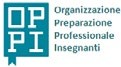 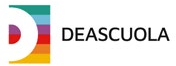 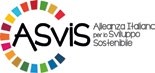 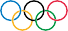 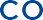 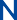 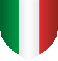 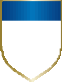 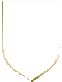 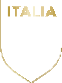 Con il patrocinio di	ente accreditato MIUR